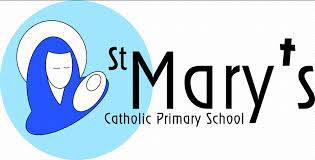                 Key Stage 2 Results 2019MeasureSchoolNational% of pupils who have achieved the EXPECTED standard in READING, WRITING and MATHS (combined)78%64%% of pupils who have achieved the EXPECTED standard in READING88%73%% of pupils who have achieved the EXPECTED STANDARD in WRITING81%78%% of pupils who have achieved the EXPECTED STANDARD in MATHS84%79%% of pupils who have achieved the EXPECTED STANDARD in PUNCUTATION, GRAMMAR AND SPELLING81%78%% of pupils who have achieved the HIGHER STANDARD in READING, WRITING AND MATHS (combined)16%10%% of pupils who have achieved the HIGHER STANDARD in READING (Greater Depth)44%27%% of pupils who have achieved the HIGHER STANDARD in WRITING (Greater Depth)28%20%% of pupils who have achieved the HIGHER STANDARD in MATHS (Greater Depth)25%27%% of pupils who have achieved the HIGHER STANDARD in PUNCTUATION, GRAMMAR AND SPELLING (Greater Depth)53%36%Average scaled score in READING107104Average scaled score in MATHS106105Progress Measures 2019Progress Measures 2019Progress Measures 2019Average progress that pupils made in READING between KS1 and KS23.260Average progress that pupils made in WRITING between KS1 and KS21.520Average progress that pupils made in MATHS between KS1 and KS21.390